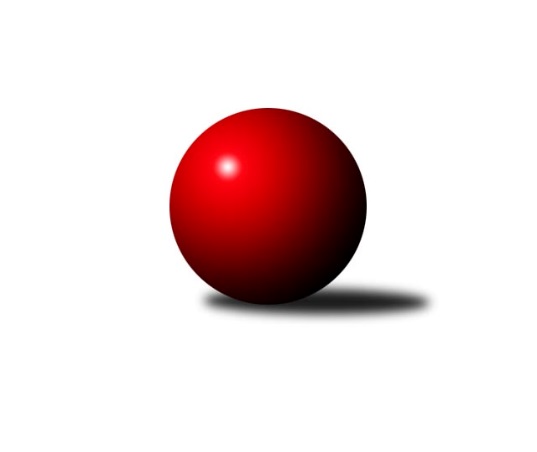 Č.6Ročník 2021/2022	20.5.2024 Přebor Plzeňského kraje 2021/2022Statistika 6. kolaTabulka družstev:		družstvo	záp	výh	rem	proh	skore	sety	průměr	body	plné	dorážka	chyby	1.	TJ Sokol Zahořany	6	5	1	0	36.0 : 12.0 	(84.0 : 60.0)	2679	11	1854	825	39.3	2.	TJ Sokol Kdyně B	6	4	1	1	29.0 : 19.0 	(75.5 : 68.5)	2778	9	1930	848	46	3.	TJ Sokol Újezd sv. Kříže	5	4	0	1	27.0 : 13.0 	(65.5 : 54.5)	2782	8	1927	855	47.6	4.	SK Škoda VS Plzeň B	6	3	2	1	27.0 : 21.0 	(74.0 : 70.0)	2804	8	1937	868	41.7	5.	TJ Slavoj Plzeň B	5	3	1	1	26.0 : 14.0 	(71.5 : 48.5)	2899	7	1999	900	44	6.	TJ Sokol Díly A	5	2	0	3	21.0 : 19.0 	(67.0 : 53.0)	2781	4	1923	859	54.6	7.	TJ Sokol Plzeň V A	5	2	0	3	17.0 : 23.0 	(56.0 : 64.0)	2665	4	1857	808	57	8.	TJ Dobřany B	6	2	0	4	19.0 : 29.0 	(65.5 : 78.5)	2837	4	1988	848	52.8	9.	TJ Sokol Plzeň V B	5	1	1	3	18.0 : 22.0 	(58.5 : 61.5)	2729	3	1911	818	59.4	10.	TJ Havlovice B	5	1	0	4	14.0 : 26.0 	(54.0 : 66.0)	2330	2	1654	676	63	11.	TJ Sokol Pec pod Čerchovem	6	0	0	6	6.0 : 42.0 	(48.5 : 95.5)	2404	0	1716	687	78Tabulka doma:		družstvo	záp	výh	rem	proh	skore	sety	průměr	body	maximum	minimum	1.	TJ Sokol Újezd sv. Kříže	4	3	0	1	22.0 : 10.0 	(52.5 : 43.5)	2508	6	2562	2468	2.	TJ Sokol Zahořany	3	2	1	0	17.0 : 7.0 	(40.0 : 32.0)	2627	5	2709	2565	3.	TJ Sokol Kdyně B	3	2	1	0	15.0 : 9.0 	(39.5 : 32.5)	3113	5	3186	3050	4.	TJ Sokol Díly A	2	2	0	0	16.0 : 0.0 	(35.0 : 13.0)	2596	4	2665	2527	5.	TJ Slavoj Plzeň B	3	2	0	1	16.0 : 8.0 	(44.5 : 27.5)	3119	4	3198	3021	6.	TJ Dobřany B	4	2	0	2	15.0 : 17.0 	(44.5 : 51.5)	2464	4	2531	2406	7.	TJ Sokol Plzeň V B	2	1	0	1	10.0 : 6.0 	(24.0 : 24.0)	3017	2	3113	2921	8.	TJ Sokol Plzeň V A	3	1	0	2	10.0 : 14.0 	(35.0 : 37.0)	3130	2	3187	3082	9.	SK Škoda VS Plzeň B	1	0	1	0	4.0 : 4.0 	(13.0 : 11.0)	3006	1	3006	3006	10.	TJ Havlovice B	2	0	0	2	6.0 : 10.0 	(26.0 : 22.0)	2379	0	2451	2306	11.	TJ Sokol Pec pod Čerchovem	3	0	0	3	4.0 : 20.0 	(29.0 : 43.0)	2227	0	2283	2181Tabulka venku:		družstvo	záp	výh	rem	proh	skore	sety	průměr	body	maximum	minimum	1.	SK Škoda VS Plzeň B	5	3	1	1	23.0 : 17.0 	(61.0 : 59.0)	2764	7	3115	2463	2.	TJ Sokol Zahořany	3	3	0	0	19.0 : 5.0 	(44.0 : 28.0)	2697	6	3141	2436	3.	TJ Sokol Kdyně B	3	2	0	1	14.0 : 10.0 	(36.0 : 36.0)	2666	4	3250	2315	4.	TJ Slavoj Plzeň B	2	1	1	0	10.0 : 6.0 	(27.0 : 21.0)	2790	3	3054	2525	5.	TJ Sokol Újezd sv. Kříže	1	1	0	0	5.0 : 3.0 	(13.0 : 11.0)	3056	2	3056	3056	6.	TJ Sokol Plzeň V A	2	1	0	1	7.0 : 9.0 	(21.0 : 27.0)	2433	2	2592	2273	7.	TJ Havlovice B	3	1	0	2	8.0 : 16.0 	(28.0 : 44.0)	2314	2	2464	2190	8.	TJ Sokol Plzeň V B	3	0	1	2	8.0 : 16.0 	(34.5 : 37.5)	2633	1	2933	2447	9.	TJ Dobřany B	2	0	0	2	4.0 : 12.0 	(21.0 : 27.0)	3023	0	3028	3018	10.	TJ Sokol Díly A	3	0	0	3	5.0 : 19.0 	(32.0 : 40.0)	2843	0	3097	2436	11.	TJ Sokol Pec pod Čerchovem	3	0	0	3	2.0 : 22.0 	(19.5 : 52.5)	2462	0	2709	2313Tabulka podzimní části:		družstvo	záp	výh	rem	proh	skore	sety	průměr	body	doma	venku	1.	TJ Sokol Zahořany	6	5	1	0	36.0 : 12.0 	(84.0 : 60.0)	2679	11 	2 	1 	0 	3 	0 	0	2.	TJ Sokol Kdyně B	6	4	1	1	29.0 : 19.0 	(75.5 : 68.5)	2778	9 	2 	1 	0 	2 	0 	1	3.	TJ Sokol Újezd sv. Kříže	5	4	0	1	27.0 : 13.0 	(65.5 : 54.5)	2782	8 	3 	0 	1 	1 	0 	0	4.	SK Škoda VS Plzeň B	6	3	2	1	27.0 : 21.0 	(74.0 : 70.0)	2804	8 	0 	1 	0 	3 	1 	1	5.	TJ Slavoj Plzeň B	5	3	1	1	26.0 : 14.0 	(71.5 : 48.5)	2899	7 	2 	0 	1 	1 	1 	0	6.	TJ Sokol Díly A	5	2	0	3	21.0 : 19.0 	(67.0 : 53.0)	2781	4 	2 	0 	0 	0 	0 	3	7.	TJ Sokol Plzeň V A	5	2	0	3	17.0 : 23.0 	(56.0 : 64.0)	2665	4 	1 	0 	2 	1 	0 	1	8.	TJ Dobřany B	6	2	0	4	19.0 : 29.0 	(65.5 : 78.5)	2837	4 	2 	0 	2 	0 	0 	2	9.	TJ Sokol Plzeň V B	5	1	1	3	18.0 : 22.0 	(58.5 : 61.5)	2729	3 	1 	0 	1 	0 	1 	2	10.	TJ Havlovice B	5	1	0	4	14.0 : 26.0 	(54.0 : 66.0)	2330	2 	0 	0 	2 	1 	0 	2	11.	TJ Sokol Pec pod Čerchovem	6	0	0	6	6.0 : 42.0 	(48.5 : 95.5)	2404	0 	0 	0 	3 	0 	0 	3Tabulka jarní části:		družstvo	záp	výh	rem	proh	skore	sety	průměr	body	doma	venku	1.	TJ Sokol Zahořany	0	0	0	0	0.0 : 0.0 	(0.0 : 0.0)	0	0 	0 	0 	0 	0 	0 	0 	2.	TJ Sokol Plzeň V B	0	0	0	0	0.0 : 0.0 	(0.0 : 0.0)	0	0 	0 	0 	0 	0 	0 	0 	3.	TJ Sokol Díly A	0	0	0	0	0.0 : 0.0 	(0.0 : 0.0)	0	0 	0 	0 	0 	0 	0 	0 	4.	TJ Sokol Plzeň V A	0	0	0	0	0.0 : 0.0 	(0.0 : 0.0)	0	0 	0 	0 	0 	0 	0 	0 	5.	TJ Sokol Pec pod Čerchovem	0	0	0	0	0.0 : 0.0 	(0.0 : 0.0)	0	0 	0 	0 	0 	0 	0 	0 	6.	TJ Sokol Kdyně B	0	0	0	0	0.0 : 0.0 	(0.0 : 0.0)	0	0 	0 	0 	0 	0 	0 	0 	7.	TJ Sokol Újezd sv. Kříže	0	0	0	0	0.0 : 0.0 	(0.0 : 0.0)	0	0 	0 	0 	0 	0 	0 	0 	8.	SK Škoda VS Plzeň B	0	0	0	0	0.0 : 0.0 	(0.0 : 0.0)	0	0 	0 	0 	0 	0 	0 	0 	9.	TJ Dobřany B	0	0	0	0	0.0 : 0.0 	(0.0 : 0.0)	0	0 	0 	0 	0 	0 	0 	0 	10.	TJ Slavoj Plzeň B	0	0	0	0	0.0 : 0.0 	(0.0 : 0.0)	0	0 	0 	0 	0 	0 	0 	0 	11.	TJ Havlovice B	0	0	0	0	0.0 : 0.0 	(0.0 : 0.0)	0	0 	0 	0 	0 	0 	0 	0 Zisk bodů pro družstvo:		jméno hráče	družstvo	body	zápasy	v %	dílčí body	sety	v %	1.	Radek Kutil 	TJ Sokol Zahořany 	6	/	6	(100%)	19.5	/	24	(81%)	2.	Tomáš Benda 	TJ Sokol Zahořany 	6	/	6	(100%)	14	/	24	(58%)	3.	Pavel Troch 	TJ Sokol Plzeň V B 	5	/	5	(100%)	14	/	20	(70%)	4.	Miroslav Pivoňka 	TJ Sokol Újezd sv. Kříže 	5	/	5	(100%)	11	/	20	(55%)	5.	David Grössl 	TJ Sokol Zahořany 	5	/	6	(83%)	17	/	24	(71%)	6.	Luboš Špís 	TJ Dobřany B 	5	/	6	(83%)	16	/	24	(67%)	7.	Jiří Dohnal 	TJ Sokol Kdyně B 	5	/	6	(83%)	15	/	24	(63%)	8.	Václav Praštil 	TJ Sokol Újezd sv. Kříže 	4	/	4	(100%)	14.5	/	16	(91%)	9.	Jan Pešek 	TJ Slavoj Plzeň B 	4	/	4	(100%)	12	/	16	(75%)	10.	Jaroslav Löffelmann 	TJ Sokol Kdyně B 	4	/	5	(80%)	16	/	20	(80%)	11.	Jiří Jílek 	TJ Sokol Díly A 	4	/	5	(80%)	14	/	20	(70%)	12.	Jaroslav Pejsar 	TJ Sokol Plzeň V A 	4	/	5	(80%)	13	/	20	(65%)	13.	Jaroslav Dufek 	TJ Sokol Újezd sv. Kříže 	4	/	5	(80%)	10	/	20	(50%)	14.	Lukáš Jaroš 	SK Škoda VS Plzeň B 	4	/	6	(67%)	13.5	/	24	(56%)	15.	Václav Kuželík 	TJ Sokol Kdyně B 	4	/	6	(67%)	13.5	/	24	(56%)	16.	Jaromír Byrtus 	TJ Sokol Díly A 	3	/	3	(100%)	7	/	12	(58%)	17.	Ivan Vladař 	TJ Sokol Plzeň V A 	3	/	4	(75%)	11	/	16	(69%)	18.	Dominik Král 	TJ Sokol Plzeň V B 	3	/	4	(75%)	10.5	/	16	(66%)	19.	Jakub Kovářík 	TJ Slavoj Plzeň B 	3	/	4	(75%)	10	/	16	(63%)	20.	Tomáš Palka 	TJ Sokol Plzeň V B 	3	/	4	(75%)	9	/	16	(56%)	21.	Jiří Götz 	TJ Sokol Kdyně B 	3	/	4	(75%)	8	/	16	(50%)	22.	Jan Dufek 	TJ Sokol Díly A 	3	/	5	(60%)	13	/	20	(65%)	23.	Roman Drugda 	TJ Slavoj Plzeň B 	3	/	5	(60%)	12.5	/	20	(63%)	24.	František Bürger 	TJ Slavoj Plzeň B 	3	/	5	(60%)	12	/	20	(60%)	25.	Petr Šabek 	TJ Sokol Újezd sv. Kříže 	3	/	5	(60%)	12	/	20	(60%)	26.	Martin Karkoš 	TJ Sokol Plzeň V A 	3	/	5	(60%)	11	/	20	(55%)	27.	Jiří Punčochář 	TJ Sokol Plzeň V B 	3	/	5	(60%)	10	/	20	(50%)	28.	Jiří Zenefels 	TJ Sokol Zahořany 	3	/	5	(60%)	9	/	20	(45%)	29.	Ljubica Müllerová 	SK Škoda VS Plzeň B 	3	/	6	(50%)	16	/	24	(67%)	30.	Ladislav Filek 	SK Škoda VS Plzeň B 	3	/	6	(50%)	13	/	24	(54%)	31.	Ivana Zíková 	SK Škoda VS Plzeň B 	3	/	6	(50%)	12	/	24	(50%)	32.	Jiří Baloun 	TJ Dobřany B 	3	/	6	(50%)	11	/	24	(46%)	33.	Michal Müller 	SK Škoda VS Plzeň B 	3	/	6	(50%)	10	/	24	(42%)	34.	Dana Kapicová 	TJ Sokol Díly A 	2	/	2	(100%)	6	/	8	(75%)	35.	Petra Vařechová 	TJ Sokol Zahořany 	2	/	3	(67%)	4.5	/	12	(38%)	36.	Štěpánka Peštová 	TJ Havlovice B 	2	/	4	(50%)	8	/	16	(50%)	37.	Jiří Pivoňka ml.	TJ Havlovice B 	2	/	4	(50%)	8	/	16	(50%)	38.	Jaroslav Jílek 	TJ Sokol Díly A 	2	/	4	(50%)	8	/	16	(50%)	39.	Jiří Pivoňka st.	TJ Havlovice B 	2	/	4	(50%)	8	/	16	(50%)	40.	Jana Pytlíková 	TJ Sokol Kdyně B 	2	/	5	(40%)	10	/	20	(50%)	41.	Jiří Benda ml.	TJ Sokol Zahořany 	2	/	5	(40%)	10	/	20	(50%)	42.	Karel Řezníček 	TJ Sokol Díly A 	2	/	5	(40%)	10	/	20	(50%)	43.	Marek Eisman 	TJ Dobřany B 	2	/	5	(40%)	9.5	/	20	(48%)	44.	Oldřich Jankovský 	TJ Sokol Újezd sv. Kříže 	2	/	5	(40%)	9	/	20	(45%)	45.	Lenka Psutková 	TJ Sokol Pec pod Čerchovem 	2	/	5	(40%)	7.5	/	20	(38%)	46.	Jiří Šašek 	TJ Sokol Plzeň V A 	2	/	5	(40%)	7.5	/	20	(38%)	47.	Jan Lommer 	TJ Sokol Kdyně B 	2	/	6	(33%)	8	/	24	(33%)	48.	Karel Mašek 	TJ Slavoj Plzeň B 	1	/	1	(100%)	4	/	4	(100%)	49.	Ivana Lukášová 	TJ Havlovice B 	1	/	1	(100%)	4	/	4	(100%)	50.	David Vincze 	TJ Slavoj Plzeň B 	1	/	1	(100%)	3	/	4	(75%)	51.	Karel Konvář 	TJ Sokol Plzeň V B 	1	/	1	(100%)	3	/	4	(75%)	52.	Petr Ziegler 	TJ Havlovice B 	1	/	1	(100%)	2	/	4	(50%)	53.	Jana Kotroušová 	TJ Slavoj Plzeň B 	1	/	1	(100%)	2	/	4	(50%)	54.	Martin Krištof 	TJ Dobřany B 	1	/	1	(100%)	2	/	4	(50%)	55.	Jan Ebelender 	TJ Dobřany B 	1	/	1	(100%)	2	/	4	(50%)	56.	Jiří Havlovic 	TJ Sokol Zahořany 	1	/	2	(50%)	5	/	8	(63%)	57.	Tereza Housarová 	TJ Sokol Pec pod Čerchovem 	1	/	2	(50%)	4.5	/	8	(56%)	58.	Jaroslav Kutil 	TJ Sokol Zahořany 	1	/	2	(50%)	4	/	8	(50%)	59.	Marta Kořanová 	TJ Sokol Kdyně B 	1	/	2	(50%)	4	/	8	(50%)	60.	Kamila Marčíková 	TJ Slavoj Plzeň B 	1	/	3	(33%)	8	/	12	(67%)	61.	Josef Nedoma 	TJ Havlovice B 	1	/	3	(33%)	7	/	12	(58%)	62.	Miroslav Lukáš 	TJ Havlovice B 	1	/	3	(33%)	6	/	12	(50%)	63.	Karel Uxa 	SK Škoda VS Plzeň B 	1	/	3	(33%)	5.5	/	12	(46%)	64.	Hana Vosková 	TJ Slavoj Plzeň B 	1	/	3	(33%)	5	/	12	(42%)	65.	Václav Šesták 	TJ Dobřany B 	1	/	3	(33%)	4	/	12	(33%)	66.	Petr Špaček 	TJ Sokol Pec pod Čerchovem 	1	/	4	(25%)	7.5	/	16	(47%)	67.	Jakub Solfronk 	TJ Dobřany B 	1	/	4	(25%)	7	/	16	(44%)	68.	Jan Kapic 	TJ Sokol Pec pod Čerchovem 	1	/	4	(25%)	6.5	/	16	(41%)	69.	Martin Šubrt 	TJ Havlovice B 	1	/	4	(25%)	6	/	16	(38%)	70.	Gabriela Bartoňová 	TJ Havlovice B 	1	/	4	(25%)	5	/	16	(31%)	71.	Daniel Kočí 	TJ Sokol Díly A 	1	/	4	(25%)	5	/	16	(31%)	72.	Jiří Tauber 	TJ Sokol Plzeň V A 	1	/	5	(20%)	9.5	/	20	(48%)	73.	Tomáš Kamínek 	TJ Sokol Újezd sv. Kříže 	1	/	5	(20%)	8	/	20	(40%)	74.	Jaroslav Knap 	TJ Sokol Plzeň V B 	1	/	5	(20%)	6	/	20	(30%)	75.	Ivan Böhm 	TJ Sokol Pec pod Čerchovem 	1	/	6	(17%)	10	/	24	(42%)	76.	Otto Sloup 	TJ Dobřany B 	1	/	6	(17%)	9	/	24	(38%)	77.	Lukáš Pittr 	TJ Sokol Díly A 	0	/	1	(0%)	2	/	4	(50%)	78.	Iveta Kouříková 	TJ Sokol Díly A 	0	/	1	(0%)	2	/	4	(50%)	79.	Patrik Kolář 	TJ Sokol Plzeň V B 	0	/	1	(0%)	1	/	4	(25%)	80.	Karel Jindra 	SK Škoda VS Plzeň B 	0	/	1	(0%)	1	/	4	(25%)	81.	Jitka Kutilová 	TJ Sokol Zahořany 	0	/	1	(0%)	1	/	4	(25%)	82.	Věra Horvátová 	TJ Sokol Újezd sv. Kříže 	0	/	1	(0%)	1	/	4	(25%)	83.	Jaroslava Löffelmannová 	TJ Sokol Kdyně B 	0	/	1	(0%)	1	/	4	(25%)	84.	Filip Housar 	TJ Sokol Pec pod Čerchovem 	0	/	1	(0%)	0	/	4	(0%)	85.	Tereza Krumlová 	TJ Sokol Kdyně B 	0	/	1	(0%)	0	/	4	(0%)	86.	Jiří Karlík 	TJ Sokol Plzeň V A 	0	/	1	(0%)	0	/	4	(0%)	87.	Jan Kučera 	TJ Dobřany B 	0	/	2	(0%)	3	/	8	(38%)	88.	Miloslav Kolařík 	SK Škoda VS Plzeň B 	0	/	2	(0%)	3	/	8	(38%)	89.	Pavel Kalous 	TJ Sokol Pec pod Čerchovem 	0	/	2	(0%)	2.5	/	8	(31%)	90.	Pavel Klik 	TJ Sokol Plzeň V A 	0	/	2	(0%)	2	/	8	(25%)	91.	Jaroslava Kapicová 	TJ Sokol Pec pod Čerchovem 	0	/	2	(0%)	1	/	8	(13%)	92.	Václav Hranáč 	TJ Slavoj Plzeň B 	0	/	2	(0%)	1	/	8	(13%)	93.	Václav Schiebert 	TJ Havlovice B 	0	/	2	(0%)	0	/	8	(0%)	94.	Jindřich Mašek 	TJ Sokol Plzeň V A 	0	/	3	(0%)	2	/	12	(17%)	95.	Karel Ganaj 	TJ Sokol Plzeň V B 	0	/	4	(0%)	5	/	16	(31%)	96.	Karolína Janková 	TJ Sokol Pec pod Čerchovem 	0	/	5	(0%)	5	/	20	(25%)	97.	Jiřina Hrušková 	TJ Sokol Pec pod Čerchovem 	0	/	5	(0%)	4	/	20	(20%)Průměry na kuželnách:		kuželna	průměr	plné	dorážka	chyby	výkon na hráče	1.	TJ Sokol Kdyně, 1-4	3086	2131	954	50.5	(514.4)	2.	Sokol Plzeň V, 1-4	3083	2128	955	57.4	(513.9)	3.	TJ Slavoj Plzeň, 1-4	3053	2092	961	49.3	(508.9)	4.	SK Škoda VS Plzeň, 1-4	2969	2060	909	58.0	(494.9)	5.	TJ Sokol Zahořany, 1-2	2600	1797	803	41.8	(433.4)	6.	Sokol Díly, 1-2	2492	1728	763	61.3	(415.4)	7.	TJ Dobřany, 1-2	2464	1749	715	48.0	(410.8)	8.	TJ Sokol Újezd Sv. Kříže, 1-2	2464	1724	740	46.5	(410.7)	9.	Havlovice, 1-2	2383	1679	704	48.8	(397.3)	10.	Pec Pod Čerchovem, 1-2	2263	1607	656	73.2	(377.2)Nejlepší výkony na kuželnách:TJ Sokol Kdyně, 1-4TJ Sokol Kdyně B	3186	6. kolo	Jaroslav Löffelmann 	TJ Sokol Kdyně B	566	6. koloTJ Sokol Kdyně B	3103	1. kolo	Jiří Götz 	TJ Sokol Kdyně B	563	6. koloTJ Sokol Díly A	3097	1. kolo	Luboš Špís 	TJ Dobřany B	561	6. koloTJ Slavoj Plzeň B	3054	3. kolo	Jaroslav Löffelmann 	TJ Sokol Kdyně B	559	1. koloTJ Sokol Kdyně B	3050	3. kolo	Jakub Kovářík 	TJ Slavoj Plzeň B	554	3. koloTJ Dobřany B	3028	6. kolo	Jiří Dohnal 	TJ Sokol Kdyně B	548	1. kolo		. kolo	Jiří Dohnal 	TJ Sokol Kdyně B	542	6. kolo		. kolo	Jan Dufek 	TJ Sokol Díly A	539	1. kolo		. kolo	Václav Kuželík 	TJ Sokol Kdyně B	536	3. kolo		. kolo	Václav Kuželík 	TJ Sokol Kdyně B	531	1. koloSokol Plzeň V, 1-4TJ Sokol Kdyně B	3250	4. kolo	Václav Praštil 	TJ Sokol Újezd sv. Kříže	571	2. koloTJ Sokol Plzeň V A	3187	4. kolo	Jana Pytlíková 	TJ Sokol Kdyně B	565	4. koloTJ Sokol Plzeň V A	3121	5. kolo	Jaroslav Pejsar 	TJ Sokol Plzeň V A	563	5. koloTJ Sokol Plzeň V B	3113	4. kolo	Jaroslav Pejsar 	TJ Sokol Plzeň V A	562	4. koloSK Škoda VS Plzeň B	3092	2. kolo	Luboš Špís 	TJ Dobřany B	561	5. koloTJ Sokol Plzeň V A	3082	2. kolo	Jan Lommer 	TJ Sokol Kdyně B	560	4. koloTJ Sokol Újezd sv. Kříže	3056	2. kolo	Jaroslav Löffelmann 	TJ Sokol Kdyně B	559	4. koloTJ Dobřany B	3018	5. kolo	Dominik Král 	TJ Sokol Plzeň V B	556	4. koloTJ Sokol Díly A	2996	4. kolo	Pavel Troch 	TJ Sokol Plzeň V B	555	4. koloTJ Sokol Plzeň V B	2921	2. kolo	Jiří Šašek 	TJ Sokol Plzeň V A	555	4. koloTJ Slavoj Plzeň, 1-4TJ Slavoj Plzeň B	3198	1. kolo	Jan Pešek 	TJ Slavoj Plzeň B	585	5. koloTJ Sokol Zahořany	3141	5. kolo	Roman Drugda 	TJ Slavoj Plzeň B	564	1. koloTJ Slavoj Plzeň B	3138	5. kolo	Ladislav Filek 	SK Škoda VS Plzeň B	563	1. koloSK Škoda VS Plzeň B	3115	1. kolo	František Bürger 	TJ Slavoj Plzeň B	559	2. koloTJ Slavoj Plzeň B	3021	2. kolo	Jiří Benda ml.	TJ Sokol Zahořany	558	5. koloTJ Sokol Pec pod Čerchovem	2709	2. kolo	David Grössl 	TJ Sokol Zahořany	557	5. kolo		. kolo	Radek Kutil 	TJ Sokol Zahořany	551	5. kolo		. kolo	Jakub Kovářík 	TJ Slavoj Plzeň B	551	2. kolo		. kolo	Jakub Kovářík 	TJ Slavoj Plzeň B	544	5. kolo		. kolo	František Bürger 	TJ Slavoj Plzeň B	541	1. koloSK Škoda VS Plzeň, 1-4SK Škoda VS Plzeň B	3006	6. kolo	Pavel Troch 	TJ Sokol Plzeň V B	555	6. koloTJ Sokol Plzeň V B	2933	6. kolo	Tomáš Palka 	TJ Sokol Plzeň V B	550	6. kolo		. kolo	Ivana Zíková 	SK Škoda VS Plzeň B	535	6. kolo		. kolo	Lukáš Jaroš 	SK Škoda VS Plzeň B	523	6. kolo		. kolo	Ladislav Filek 	SK Škoda VS Plzeň B	515	6. kolo		. kolo	Ljubica Müllerová 	SK Škoda VS Plzeň B	493	6. kolo		. kolo	Dominik Král 	TJ Sokol Plzeň V B	488	6. kolo		. kolo	Michal Müller 	SK Škoda VS Plzeň B	475	6. kolo		. kolo	Jiří Punčochář 	TJ Sokol Plzeň V B	472	6. kolo		. kolo	Miloslav Kolařík 	SK Škoda VS Plzeň B	465	6. koloTJ Sokol Zahořany, 1-2TJ Sokol Zahořany	2709	1. kolo	Tomáš Benda 	TJ Sokol Zahořany	491	1. koloSK Škoda VS Plzeň B	2611	4. kolo	Dominik Král 	TJ Sokol Plzeň V B	487	3. koloTJ Sokol Zahořany	2606	4. kolo	Jiří Benda ml.	TJ Sokol Zahořany	479	1. koloTJ Sokol Plzeň V A	2592	1. kolo	Jaroslav Pejsar 	TJ Sokol Plzeň V A	475	1. koloTJ Sokol Zahořany	2565	3. kolo	Jiří Tauber 	TJ Sokol Plzeň V A	475	1. koloTJ Sokol Plzeň V B	2518	3. kolo	Radek Kutil 	TJ Sokol Zahořany	459	1. kolo		. kolo	Ivan Vladař 	TJ Sokol Plzeň V A	458	1. kolo		. kolo	Tomáš Benda 	TJ Sokol Zahořany	454	4. kolo		. kolo	Jiří Zenefels 	TJ Sokol Zahořany	452	4. kolo		. kolo	Lukáš Jaroš 	SK Škoda VS Plzeň B	450	4. koloSokol Díly, 1-2TJ Sokol Díly A	2665	6. kolo	Karel Řezníček 	TJ Sokol Díly A	479	6. koloTJ Sokol Díly A	2527	5. kolo	Jiří Jílek 	TJ Sokol Díly A	468	6. koloTJ Havlovice B	2464	6. kolo	Martin Šubrt 	TJ Havlovice B	453	6. koloTJ Sokol Pec pod Čerchovem	2313	5. kolo	Jaromír Byrtus 	TJ Sokol Díly A	451	6. kolo		. kolo	Miroslav Lukáš 	TJ Havlovice B	440	6. kolo		. kolo	Jiří Jílek 	TJ Sokol Díly A	436	5. kolo		. kolo	Jaroslav Jílek 	TJ Sokol Díly A	436	6. kolo		. kolo	Dana Kapicová 	TJ Sokol Díly A	429	5. kolo		. kolo	Karel Řezníček 	TJ Sokol Díly A	424	5. kolo		. kolo	Dana Kapicová 	TJ Sokol Díly A	419	6. koloTJ Dobřany, 1-2SK Škoda VS Plzeň B	2539	3. kolo	Pavel Troch 	TJ Sokol Plzeň V B	471	1. koloTJ Dobřany B	2531	4. kolo	Lukáš Jaroš 	SK Škoda VS Plzeň B	453	3. koloTJ Sokol Zahořany	2514	2. kolo	Jiří Zenefels 	TJ Sokol Zahořany	448	2. koloTJ Dobřany B	2509	1. kolo	Tomáš Benda 	TJ Sokol Zahořany	447	2. koloTJ Sokol Plzeň V B	2447	1. kolo	Otto Sloup 	TJ Dobřany B	440	1. koloTJ Dobřany B	2408	3. kolo	Ljubica Müllerová 	SK Škoda VS Plzeň B	437	3. koloTJ Dobřany B	2406	2. kolo	Jakub Solfronk 	TJ Dobřany B	435	4. koloTJ Sokol Pec pod Čerchovem	2365	4. kolo	Luboš Špís 	TJ Dobřany B	433	4. kolo		. kolo	Jiří Baloun 	TJ Dobřany B	432	1. kolo		. kolo	Otto Sloup 	TJ Dobřany B	431	2. koloTJ Sokol Újezd Sv. Kříže, 1-2TJ Sokol Újezd sv. Kříže	2562	3. kolo	Petr Šabek 	TJ Sokol Újezd sv. Kříže	465	4. koloTJ Sokol Újezd sv. Kříže	2531	4. kolo	Jaroslav Dufek 	TJ Sokol Újezd sv. Kříže	453	3. koloTJ Slavoj Plzeň B	2525	6. kolo	Václav Praštil 	TJ Sokol Újezd sv. Kříže	452	4. koloTJ Sokol Újezd sv. Kříže	2470	6. kolo	David Vincze 	TJ Slavoj Plzeň B	447	6. koloTJ Sokol Újezd sv. Kříže	2468	5. kolo	Jiří Jílek 	TJ Sokol Díly A	445	3. koloTJ Sokol Díly A	2436	3. kolo	Oldřich Jankovský 	TJ Sokol Újezd sv. Kříže	441	4. koloTJ Sokol Kdyně B	2433	5. kolo	Oldřich Jankovský 	TJ Sokol Újezd sv. Kříže	437	3. koloTJ Havlovice B	2288	4. kolo	Petr Šabek 	TJ Sokol Újezd sv. Kříže	437	5. kolo		. kolo	Jakub Kovářík 	TJ Slavoj Plzeň B	436	6. kolo		. kolo	Miroslav Pivoňka 	TJ Sokol Újezd sv. Kříže	435	6. koloHavlovice, 1-2SK Škoda VS Plzeň B	2463	5. kolo	Josef Nedoma 	TJ Havlovice B	452	5. koloTJ Havlovice B	2451	5. kolo	Ljubica Müllerová 	SK Škoda VS Plzeň B	429	5. koloTJ Sokol Kdyně B	2315	2. kolo	Štěpánka Peštová 	TJ Havlovice B	423	5. koloTJ Havlovice B	2306	2. kolo	Jiří Pivoňka st.	TJ Havlovice B	422	2. kolo		. kolo	Jiří Pivoňka ml.	TJ Havlovice B	421	2. kolo		. kolo	Michal Müller 	SK Škoda VS Plzeň B	420	5. kolo		. kolo	Jiří Pivoňka ml.	TJ Havlovice B	410	5. kolo		. kolo	Lukáš Jaroš 	SK Škoda VS Plzeň B	410	5. kolo		. kolo	Martin Šubrt 	TJ Havlovice B	407	2. kolo		. kolo	Ivana Zíková 	SK Škoda VS Plzeň B	407	5. koloPec Pod Čerchovem, 1-2TJ Sokol Zahořany	2436	6. kolo	Jiří Tauber 	TJ Sokol Plzeň V A	463	3. koloTJ Sokol Pec pod Čerchovem	2283	6. kolo	Radek Kutil 	TJ Sokol Zahořany	456	6. koloTJ Sokol Plzeň V A	2273	3. kolo	Jaroslav Pejsar 	TJ Sokol Plzeň V A	417	3. koloTJ Sokol Pec pod Čerchovem	2217	3. kolo	Petr Špaček 	TJ Sokol Pec pod Čerchovem	416	6. koloTJ Havlovice B	2190	1. kolo	Tomáš Benda 	TJ Sokol Zahořany	414	6. koloTJ Sokol Pec pod Čerchovem	2181	1. kolo	David Grössl 	TJ Sokol Zahořany	411	6. kolo		. kolo	Gabriela Bartoňová 	TJ Havlovice B	411	1. kolo		. kolo	Jiří Havlovic 	TJ Sokol Zahořany	408	6. kolo		. kolo	Petr Špaček 	TJ Sokol Pec pod Čerchovem	401	1. kolo		. kolo	Miroslav Lukáš 	TJ Havlovice B	400	1. koloČetnost výsledků:	8.0 : 0.0	2x	7.0 : 1.0	7x	6.0 : 2.0	5x	5.0 : 3.0	1x	4.0 : 4.0	3x	3.0 : 5.0	4x	2.0 : 6.0	4x	1.0 : 7.0	3x	0.0 : 8.0	1x